La Facultad Latinoamericana de Ciencias Sociales (FLACSO Honduras) MAESTRÍA CIENCIAS SOCIALES, ESTUDIOS URBANOS Y MIGRACIONES INTERNACIONALES 2024-2026Solicitud de inscripciónGuarde este formato en el disco duro de su computadora, llene los datos que se le solicitan y envíelo totalmente contestado al correo electrónico flacso@unah.edu.hn indicando en el asunto MAESTRÍA.Una vez recibido el formulario junto con la documentación requerida, se le comunicará la respuesta a su solicitud vía correo electrónico y se le indicará el procedimiento de postulación y fechas para efectuar el pago de matrícula y mensualidades; los requisitos detallados en la presente solicitud están destinados a los/las postulantes. La gestión del trámite de admisión y el contacto en tiempo y forma con FLACSO es responsabilidad del postulante.EL PRESENTE FORMULARIO TIENE CARÁCTER DE DECLARACIÓN JURADA NO SE RECIBIRÁN, NI SE TOMARÁN EN CUENTA SOLICITUDES INCOMPLETAS.FAVOR DE NO MODIFICAR LOS RUBROS.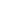 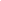 Lugar y Fecha: _______________________________________FIRMA 					NOMBRE COMPLETO(Nombres y Apellidos)		Documentos solicitud de ingreso: Llenar el formulario de la solicitud de inscripción de la Maestría Ciencias Sociales, Estudios Urbanos y Migraciones Internacionales, 2024-2026; completo y firmado por el/la postulante.Dos fotografías tamaño carnet.Presentar fotocopia (revés y derecho) del título de grado de licenciatura, ingeniería o su equivalente extendido o reconocido por la Universidad Nacional Autónoma de Honduras (UNAH). En el caso de estudiantes extranjeros, se exigirá el título conforme a las disposiciones de la UNAH.Historial académico (original en caso de ser egresado de la UNAH o copia autenticada del historial académico extranjero) que, de fe de un promedio de calificaciones en sus estudios universitarios previos, igual o mayor a 75%. Presentar currículo vitae documentado.Presentar nota de aval solidario de su empleador/a donde afirma el compromiso de facilitarle el tiempo necesario para cursar la maestría.Capacidad probada de lectura y comprensión en inglés. Presentar una carta de exposición de motivos que explique las razones para ingresar a esta maestría.  Dos cartas de recomendación con firmas originales, dirigidas al Comité de Académico de FLACSO Honduras. Según formato preestablecido adjunto para las cartas de recomendación. Ser aprobado por el Comité Académico que dirige la maestría.Carta de Recomendación De nuestra mayor consideración: La Facultad Latinoamericana de Ciencias Sociales (FLACSO-Honduras), solicita su colaboración en el proceso de selección de alumnas/os para el programa de posgrado en CIENCIAS SOCIALES, ESTUDIOS URBANOS Y MIGRACIONES INTERNACIONALES, 2024-2026. Le rogamos, en consecuencia, que convenga a responder el cuestionario adjunto con la mayor amplitud y precisión posible. Toda la información que usted nos proporcione, desde luego, será́ de carácter reservado. El/la solicitante depositará en sobre cerrado este cuestionario en el dossier requerido en el proceso de postulación al programa en las oficinas de FLACSO Honduras. De antemano le agradecemos muy sinceramente su colaboración Nombre del candidato/a: ..............................................................................................................................Indique desde cuándo y en qué circunstancias conoció́ al candidato/a: ........................................................................................................................................ ........................................................................................................................................ ........................................................................................................................................ ........................................................................................................................................ Indique las cualidades personales, intelectuales y académicas del candidato/a, y sus posibilidades de llevar adelante un programa de posgrado: ........................................................................................................................................ ........................................................................................................................................ ........................................................................................................................................ ........................................................................................................................................ Indique cuál es, a su juicio, la contribución profesional que podría ofrecer el candidato/a una vez que obtenga su título: ........................................................................................................................................ ........................................................................................................................................ ........................................................................................................................................ ........................................................................................................................................ Indique en el casillero respectivo su apreciación sobre diversas aptitudes concretas del candidato/a: Nombre: .................................................................................................................................................Título y profesión: ................................................................................................................................................ Institución: .................................................................................................................................................Funciones: ................................................................................................................................................ Dirección: .................................................................................................................................................................................................................................................................................................. .................................................................................................................................................Fecha.................................................................................................................................................Firma1. Datos generales de la persona aspirante1. Datos generales de la persona aspirante1. Datos generales de la persona aspiranteNombre completo:(Nombres y apellidos)Domicilio permanente: Documento Nacional de Identificación (DNI), carnet de residente o pasaporte: Fecha de nacimiento: dd/mm/aaaaLugar de nacimiento: Nacionalidad/es:Sexo: Estado civil:N° de hijos: Correo electrónico:  Teléfono móvil: Teléfono domicilio:Teléfono laboral: 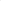 Correo electrónico:  Teléfono móvil: Teléfono domicilio:Teléfono laboral: Correo electrónico:  Teléfono móvil: Teléfono domicilio:Teléfono laboral: En caso de urgencia notificar a: Nombre completo: Parentesco:Correo electrónico:  Teléfono móvil:En caso de urgencia notificar a: Nombre completo: Parentesco:Correo electrónico:  Teléfono móvil:En caso de urgencia notificar a: Nombre completo: Parentesco:Correo electrónico:  Teléfono móvil:FLACSO Honduras otorgará becas consistentes en la dispensa de un porcentaje del pago de las mensualidades. La asignación se hará conforme a la situación socioeconómica, desempeño académico y la propuesta preliminar de investigación del solicitante.FLACSO Honduras otorgará becas consistentes en la dispensa de un porcentaje del pago de las mensualidades. La asignación se hará conforme a la situación socioeconómica, desempeño académico y la propuesta preliminar de investigación del solicitante.FLACSO Honduras otorgará becas consistentes en la dispensa de un porcentaje del pago de las mensualidades. La asignación se hará conforme a la situación socioeconómica, desempeño académico y la propuesta preliminar de investigación del solicitante.6. Experiencia Relevante6. Experiencia Relevante6. Experiencia RelevanteOcupación (marque con una “x” y complete la información):Ocupación (marque con una “x” y complete la información):Institución/ Organización:Cargo que desempeña:Antigüedad en el cargo:DocenteInvestigador (a)Servidor(a) público(a)Integrante de alguna organización de la sociedad civilConsultor (a) (especifique):Otro (especifique):Teléfono institucional:Teléfono institucional:Teléfono institucional:Teléfono institucional:Teléfono institucional:Página web:Página web:Página web:Página web:Página web:7. Otros datos: medio por el que se enteró de está maestría (marque con una “x”).7. Otros datos: medio por el que se enteró de está maestría (marque con una “x”).Redes sociales de FLACSO y UNAH (Facebook, X, Instagram, LinkedIn, página web, YouTube, WhatsApp etc.).Por compañeros/amigos/familiares etc.Otro, explique:8. Propuesta preliminar En una página redacte su idea de investigación para elaboración de Tesis, según las líneas de investigación de la Maestría en Ciencias Sociales, Estudios Urbanos y Migraciones Internacionales excelentemuy buenabuena regular desconoce Capacidad intelectual. Conocimiento del campo de estudio al que aplica. Capacidad para realizar investigaciones. Creatividad y originalidad. Estabilidad y madurez emocional.Capacidad de expresión escrita y oral. 